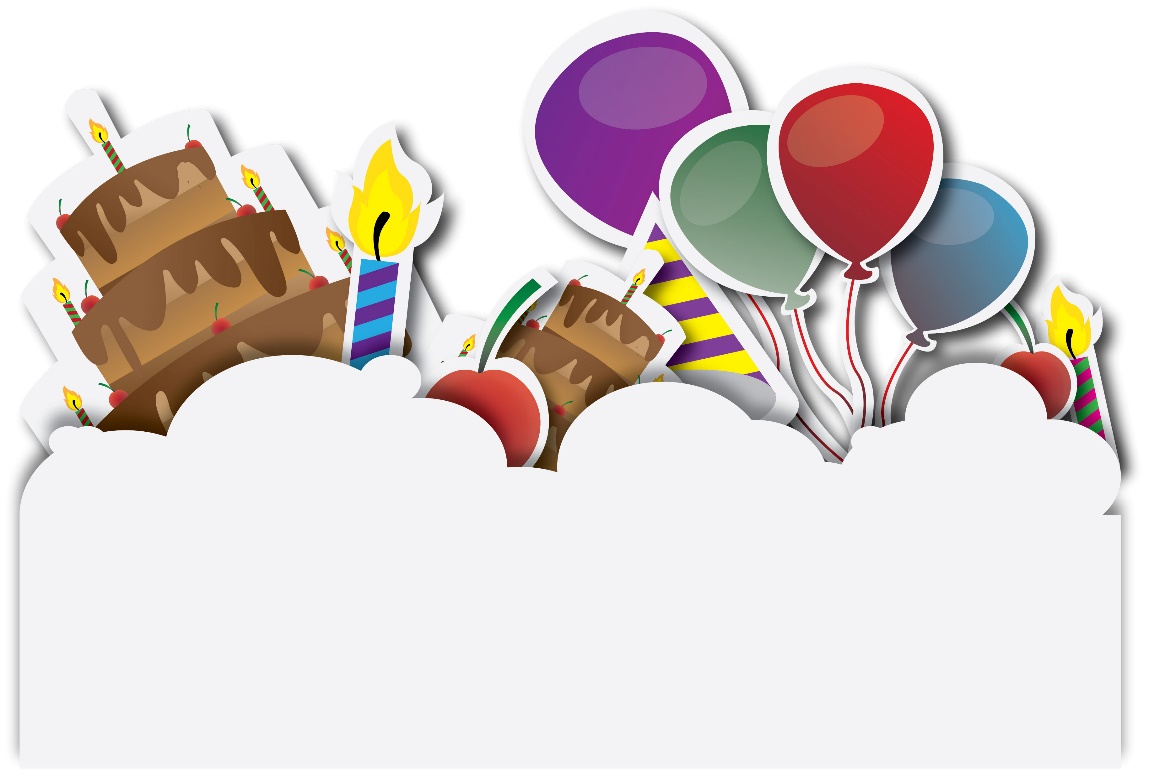 VIENI ALLA MIA FESTA «______» ________________ alle _____ :______VIENI ALLA MIA FESTA «______» ________________ alle _____ :______VIENI ALLA MIA FESTA «______» ________________ alle _____ :______VIENI ALLA MIA FESTA «______» ________________ alle _____ :______